AN ANALYSIS OF AMERICAN WOMEN’S EXISTENCE IN THE SECOND WORLD WAR IN THE NOVEL SUMMER OF MY GERMAN SOLDIER BY BETTE GREENETHESISBYRANI RAMADANTI166224006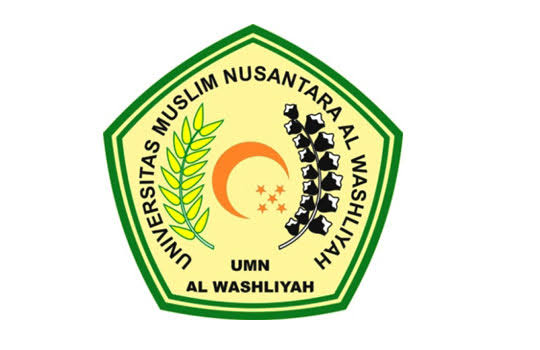 THE FACULTY OF LETTERSTHE UNIVERSITY OF MUSLIM NUSANTARA AL-WASHLIYAH MEDAN2020